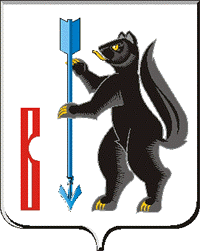 АДМИНИСТРАЦИЯ ГОРОДСКОГО ОКРУГА ВЕРХОТУРСКИЙП О С Т А Н О В Л Е Н И Еот 25.01.2019г. № 40г. Верхотурье  Об утверждении Программы профилактики нарушений юридическими лицами и индивидуальными предпринимателями обязательных требований в области торговой деятельности, в области розничной продажи алкогольной продукции на территории городского округа Верхотурский на 2019 годВ соответствии со статьей 8.2 Федерального закона от 26 декабря 2008 года № 294-ФЗ «О защите прав юридических лиц и индивидуальных предпринимателей при осуществлении государственного контроля (надзора) и муниципального контроля», Федерального закона от 06 октября 2003 года № 131-ФЗ «Об общих принципах организации местного самоуправления в Российской Федерации», в целях предупреждения нарушения юридическими лицами и индивидуальными предпринимателями обязательных требований, устранения причин факторов и условий, способствующих нарушениям обязательных требований законодательства торговой деятельности, в области продажи алкогольной продукции, руководствуясь Уставом городского округа Верхотурский, ПОСТАНОВЛЯЮ: 1.Утвердить Программу профилактики нарушений юридическими лицами и индивидуальными предпринимателями обязательных требований в области торговой деятельности, в области розничной продажи алкогольной продукции на территории городского округа Верхотурский на 2019 год (прилагается).2.Опубликовать настоящее постановление в информационном бюллетене «Верхотурская неделя» и разместить на официальном сайте городского округа Верхотурский.3.Контроль исполнения настоящего постановления оставляю за собой.Глава городского округа Верхотурский					          А.Г. ЛихановУтвержденапостановлением Администрациигородского округа Верхотурскийот 25.01.2019г. № 40«Об утверждении программы профилактики нарушений юридическими лицами и индивидуальными предпринимателями обязательных требований в области торговой деятельности, в области розничной продаж алкогольной продукции на территории городскогоокруга Верхотурский на 2019 год»ПАСПОРТ ПРОГРАММЫ«Профилактика нарушений юридическими лицами и индивидуальными предпринимателями обязательных требований в области торговой деятельности, в области розничной продажи алкогольной продукции на территории городского округа Верхотурский на 2019 год»1. Общие положения1.1. Настоящая программа разработана в целях организации проведения Комитетом экономики и планирования Администрации городского округа Верхотурский профилактики нарушений требований в области торговой деятельности, в области розничной продажи алкогольной продукции, установленных законодательством Российской Федерации, законодательством Свердловской области, муниципальными правовыми актами городского округа Верхотурский, в целях предупреждения возможного нарушения юридическими лицами и индивидуальными предпринимателями обязательных требований в области торговой деятельности, в области розничной продажи алкогольной продукции.1.2. Профилактика нарушений обязательных требований проводится в рамках осуществления муниципального контроля мероприятий, направленных на профилактику нарушений обязательных требований в соответствии с ежегодно утверждаемыми программами профилактики нарушений.2. Цели и задачи программы2.1. Целями Программы профилактики нарушений юридическими лицами и индивидуальными предпринимателями обязательных требований в области торговой деятельности, в области розничной продажи алкогольной продукции на территории городского округа Верхотурский на 2019 год (далее – Программа) являются:1) предупреждение нарушений юридическими лицами и индивидуальными предпринимателями (далее – подконтрольный субъекты) обязательных требований законодательства, включая устранения причин, факторов и условий, способствующих возможному нарушению обязательных требований;2) создание мотивации к добросовестному поведению подконтрольных субъектов;3) снижение уровня ущерба охраняемым законом ценностям.2.2. Для достижения целей необходимо решить поставленные задачи:1) укрепление системы профилактики нарушений обязательных требований путем активизации профилактической деятельности;2) выявление причин, факторов и условий, способствующих нарушениям обязательных требований в области торговой деятельности, в области розничной продажи алкогольной продукции;3) повышение правосознания и правовой культуры руководителей юридических лиц и индивидуальных предпринимателей, граждан при осуществлении торговой деятельности и розничной продажи алкогольной продукции;4) формирование у руководителей юридических лиц и индивидуальных предпринимателей единого понимания обязательных требований законодательства при осуществлении предпринимательской деятельности.3. Прогноз конечных результатов программы, сроки реализацииВ результате проведенных мероприятий программы:1) повысится эффективность проводимой профилактической работы по предупреждению нарушений юридическими лицами и индивидуальными предпринимателями, осуществляющими деятельность на территории городского округа Верхотурский, требований в области торговой деятельности, в области розничной продажи алкогольной продукции;2) улучшится информационное обеспечение по профилактике и предупреждению нарушений в области торговой деятельности, в области розничной продажи алкогольной продукции;3) снизится число нарушений требований законодательства в области торговой деятельности, в области розничной продажи алкогольной продукции, выявленных посредством организации и проведения проверок юридических лиц и индивидуальных предпринимателей, осуществляющих деятельность на территории городского округа Верхотурский.	Срок реализации муниципальной программы – 2019 год.4. План основных мероприятий программыДля реализации поставленных в настоящей программе целей и задач предусмотрен комплекс мероприятий, представленный приложении № 1 к настоящей программе.Приложение № 1к программе профилактики нарушений юридическими лицами и индивидуальными предпринимателями обязательных требований в области торговой деятельности, в области розничной продажи алкогольной продукции на территории городскогоокруга Верхотурский на 2019 годПЛАН мероприятий по профилактике нарушений в области торговой деятельности, в области розничной продажи алкогольной продукции на территории городского округа Верхотурский на 2019 годНаименование программы«Профилактика нарушений юридическими лицами и индивидуальными предпринимателями обязательных требований в области торговой деятельности, в области розничной продажи алкогольной продукции на территории городского округа Верхотурский на 2019 год»Основание разработки программы1) Федеральный закон от 06.10.2003г. № 131-ФЗ «Об общих принципах организации местного самоуправления в Российской Федерации»; 2) статья 8.2 Федерального закона от 26.12.2008г. № 294-ФЗ «О защите прав юридических лиц и индивидуальных предпринимателей при осуществлении государственного контроля (надзора) и муниципального контроля»Ответственный исполнитель программы Комитет экономики и планирования Администрации городского округа ВерхотурскийЦели программы1) предупреждение нарушений юридическими лицами и индивидуальными предпринимателями обязательных требований законодательства, включая устранения причин, факторов и условий, способствующих возможному нарушению обязательных требований;2) создание мотивации к добросовестному поведению подконтрольных субъектов;3) снижение уровня ущерба охраняемым законом ценностям.Задачи программы1) укрепление системы профилактики нарушений обязательных требований путем активизации профилактической деятельности;2) выявление причин, факторов и условий, способствующих нарушениям обязательных требований в области торговой деятельности, в области розничной продажи алкогольной продукции;3) повышение правосознания и правовой культуры руководителей юридических лиц и индивидуальных предпринимателей, граждан при осуществлении торговой деятельности и розничной продажи алкогольной продукции;4) формирование у руководителей юридических лиц и индивидуальных предпринимателей единого понимания обязательных требований законодательства при осуществлении предпринимательской деятельности.Ожидаемые конечные результаты программы1) повышение эффективности проводимой профилактической работы по предупреждению нарушений юридическими лицами и индивидуальными предпринимателями, осуществляющими деятельность на территории городского округа Верхотурский, требований в области торговой деятельности, в области розничной продажи алкогольной продукции;2) улучшение информационного обеспечения по профилактике и предупреждению нарушений в области торговой деятельности, в области розничной продажи алкогольной продукции;3) снижение числа нарушений требований законодательства в области торговой деятельности, в области розничной продажи алкогольной продукции, выявленных посредством организации и проведения проверок юридических лиц и индивидуальных предпринимателей, осуществляющих деятельность на территории городского округа Верхотурский.Сроки и этапы реализации программы2019 год№ п/пНаименование мероприятияОтветственный за исполнениеСрок исполнения1.Поддержание в актуальном состоянии перечня нормативных правовых актов или их отдельных частей, содержащих обязательные требования, соблюдение которых оценивается при проведе-нии мероприятий по контролю при осуществле-нии муниципального контроля в области торго-вой деятельности, в области розничной продажи алкогольной продукцииКомитет экономики и планирования Администрации городского округа Верхотурскийв течение года2.Отслеживание изменений и подготовка коммен-тариев о содержании новых нормативных право-вых актов, устанавливающих обязательные тре-бования, внесенных изменениях в действующие акты, сроках и порядке вступления их в дейст-виеКомитет экономики и планирования Администрации городского округа Верхотурскийв течение года3.Размещение на официальном сайте городского округа Верхотурский в разделе «Муниципальный контроль» в подразделах «Муниципальный контроль в области торговой деятельности» и «Контроль за соблюдением законодательства в области розничной продажи алкогольной продук-ции» комментариев о содержании новых норма-тивных правовых актов, устанавливающих обяза-тельные требования, внесенных изменениях в действующие акты, сроках и порядке вступления их в действиеОрганизационный отдел Администрации городского округа Верхотурскийпо мере необходимости4.Внесение информации о проводимых внеплановых проверках и их результатах в ФГИС «Единый реестр проверок»Лицо, ответственное за внесение информации по муниципальному контролю в ФГИС «Единый реестр проверок»в течение года5.Информирование юридических лиц и индивидуальных предпринимателей о планируемых и проведенных проверках путем размещение информации на сайте городского округа ВерхотурскийОрганизационный отдел Администрации городского округа Верхотурский, комитет экономики и планирования Администрации городского округа Верхотурскийв течение года6.Проведение консультирования юридических лиц и индивидуальных предпринимателей по вопросам осуществления муниципального конт-роля в области торговой деятельности, в облас-ти розничной продажи алкогольной продукцииКомитет экономики и планирования Администрации городского округа Верхотурскийпо мере обращения7.Обеспечение регулярного обобщения практики осуществления муниципального контроля и раз-мещение ее на официальном сайте городского округа Верхотурский, в том числе с указанием наиболее часто встречающихся случаев наруше-ний обязательных требований с рекомендациями в отношении мер, которые должны приниматься юридическими лицами, индивидуальными предпринимателями в целях недопущения таких нарушенийКомитет экономики и планирования Администрации городского округа Верхотурскийдекабрь 2019г.8.Разработка и утверждение Программы профилак-тики нарушений юридическими лицами и инди-видуальными предпринимателями обязательных требований на 2020 годКомитет экономики и планирования Администрации городского округа Верхотурскийдекабрь2020 года